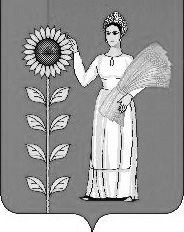 СОВЕТ ДЕПУТАТОВ СЕЛЬСКОГО ПОСЕЛЕНИЯТИХВИНСКИЙ СЕЛЬСОВЕТДобринского муниципального района Липецкой областиРоссийской Федерации29-я сессия IVсозываР Е Ш Е Н И Е20.01.2012 г.                              д.Большая Плавица                           № 86– рс      О внесении изменений в Бюджет сельского поселения Тихвинский сельсовет Добринского муниципального района Липецкой области Российской Федерации на 2012 год и плановый период 2013-2014г.г.          Рассмотрев представленный администрацией сельского поселения Тихвинский сельсовет проект решения «О внесении изменений в Бюджет сельского поселения Тихвинский сельсовет Добринского муниципального района Липецкой области Российской Федерации на 2012 год и плановый период 2013-2014г.г.» (утвержденный решением Совета депутатов сельского поселения №83-рс от 21.12.2011г.), руководствуясь Положением «О бюджетном процессе сельского поселения Тихвинский сельсовет» и Уставом сельского поселения Тихвинский сельсовет, учитывая решения постоянных комиссий, Совет депутатов сельского поселения РЕШИЛ:    1.Принять изменения в «Бюджет сельского поселения Тихвинский сельсовет Добринского муниципального района Липецкой области Российской Федерации на 2012 год и плановый период 2013-2014 годов» (прилагаются)     2. Направить указанный нормативный  правовой акт главе сельского поселения для подписания и официального обнародования.     3.астоящее решение вступает в силу со дня его официального обнародованияПредседатель Совета депутатов сельского поселения Тихвинский сельсовет                                         А.Г.Кондратов.Принятырешением Совета депутатов сельского поселения Тихвинский сельсовет от 20.01.2012 г. №86-рсИЗМЕНЕНИЯв «Бюджет сельского поселения Тихвинский сельсовет Добринского муниципального района Липецкой области Российской Федерации на 2012 год и плановый период 2013-2014 годов»	Внести в «Бюджет сельского поселения Тихвинский сельсовет Добринского муниципального района Липецкой области Российской Федерации на 2012 год и плановый период 2013-2014 годов»        1. В статью 8 добавить п.4 следующего содержания: «Остатки средств, полученных бюджетными учреждениями поселения, в отношении которых принято решение о предоставлении им субсидий из бюджета поселения в соответствии со статьей 78.1 Бюджетного кодекса Российской Федерации, от приносящей доход деятельности и поступающих во временное распоряжение, подлежат перечислению не позднее пятого рабочего дня 2012 года указанным бюджетным учреждениям или в случае изменения их типа на автономные – соответствующим автономным учреждениям на счета, на которых в соответствии с законодательством Российской Федерации отражаются операции со средствами бюджетных  и автономных учреждений поселения»..Глава сельского поселения Тихвинский сельсовет                                         А.Г.Кондратов.